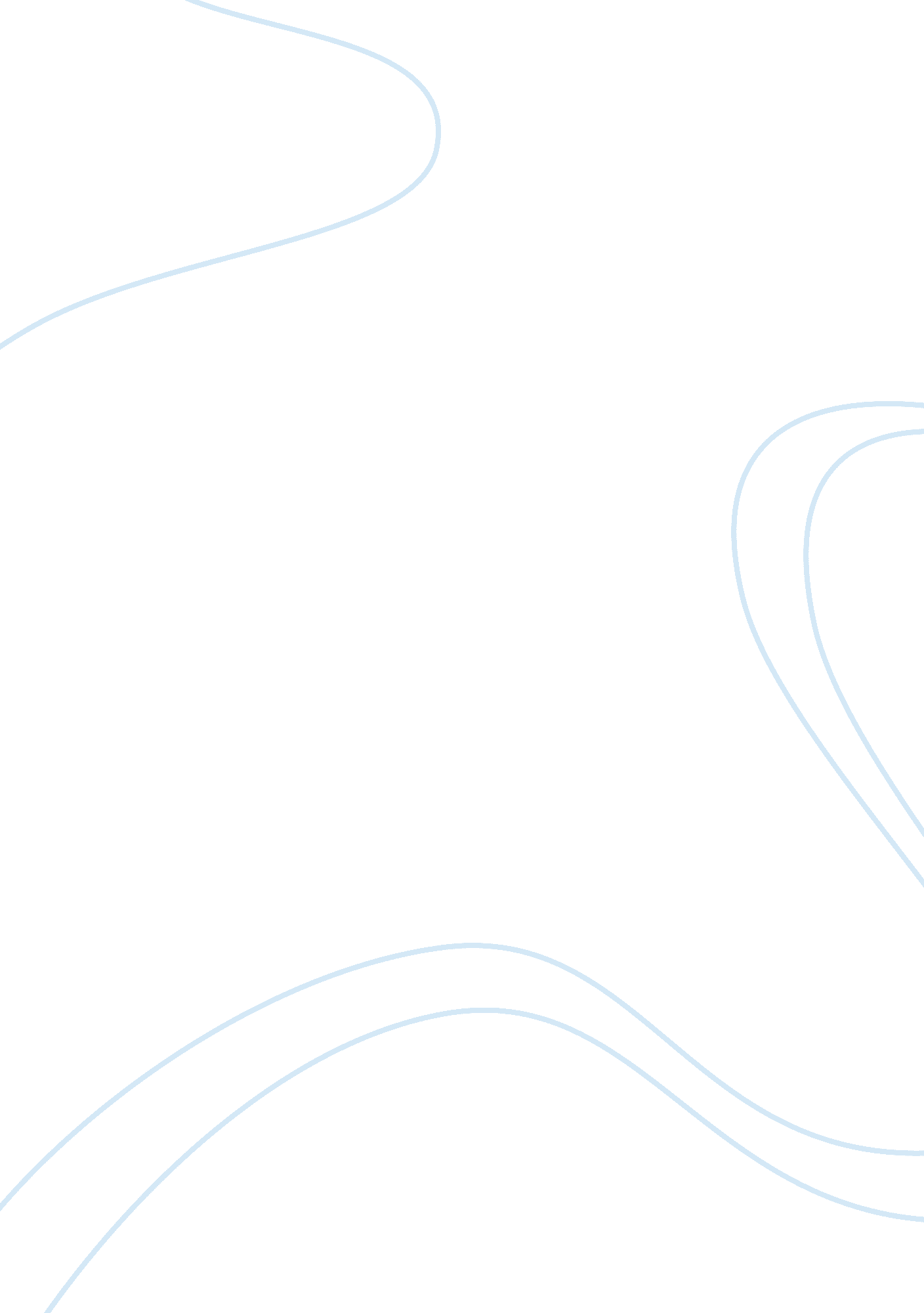 The tax policies in the european union economics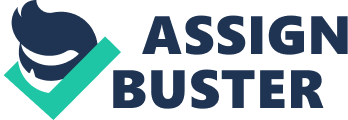 Contents Literature European Union represents a alone fiscal organic structure. That is much different than other economic systems around the Earth. Unlike major economic systems such as the United States and China, the European Union, or the EU, represents a co-operative organic structure of separate states who come together to bring forth a incorporate economic organic structure. Through a system of surveillance and ordinance of each independent province ‘ s financial policies and existent life budget state of affairss, each Member State within the European Union must work in cooperation with each other in order to go on to derive entree to the benefits of being a member within the Union. Despite unfavorable judgment, the financial policy of the European Union works good due to its managerial function over a concerted organic structure of subordinate Member States. Since the execution of the larger organic structure of the European Union at the bend of the 20th century, the Union has seen its fare portion of success and failures within economic and financial policies. When it comes to Personal income revenue enhancements, people tend to believe of it as a necessary immorality. They plague workers around the Earth, yet are responsible for a part of every state ‘ s budget. Without them, cardinal plans would travel unfunded, despite the 1000s of workers who would jump up in canonized joy. In this paper I will look at how The Economic Monetary Union ( EMU ) uses financial policies to excite economic growing, balance, stableness and cooperation within the EU. States within the EU are given freedom when it comes to personal income revenue enhancements. I will depict different types that may change from complex systems of revenue enhancement brackets and deductibles to simple level revenue enhancement rates which extend over category lines. Fiscal Policies The European Union operates its pecuniary and financial operations under the Economic and Monetary Union, or the EMU, ( Ardy, 2000 ) . This is the regulating organic structure which regulations over the co-op, yet independent provinces which make up the EU. Unlike many national fiscal establishments the EMU has no European Union authorities which would modulate pecuniary and financial policies, ( Ardy, 2000 ) . This so limits the power and credibleness of the centralised bank, the European Central Bank, ( ECB ) . Therefore in order to modulate the parties involved in the EMU, there are rigorous regulative guidelines which each state must run into before being accepted into the EMU, ( Ardy, 2000 ) . This so limits menaces of maltreatment on the behalf of certain states. Yet the true duty for transporting out overall financial policies is a small ill-defined. The financial policy of the European Union is focuses around several different aspects of the economic wellness of the Member States within the EU. The European Central Bank every bit good as the assorted national Bankss, are non able to give recognition to public plants or organic structures, ( Ardy, 2000 ) . One major map of each independent province is the care of their ain economic wellness. Article 269 of the Maastricht Treaty states that “ the budget shall be financed entirely from ain resources. ” The states incorporated within the EU can non trust on the more flush states for support. They must back up themselves from the success of popular financial and economic policies. Another major function of the financial policy of the EU is to “ keep monetary value stableness ” ( European Union, Article 105 ) which is taken attention of by the European Central Bank. The chief facet of the European Union ‘ s financial policy is balance. Harmonizing to the Treaty which created the fiscal organic structures responsible for this balance, the EU ‘ s financial policy involves chiefly “ the control of the balance between the overall degree of public outgo and revenue enhancement, ” ( Ardy, 2000 ) . Complete Co-ordination is indispensable for the success of the financial policy of the European Union. Each single national authorities is responsible for the care of EU financial policy through the incarnation of their ain national statute law, ( Ardy, 2000 ) . All of the single authoritiess and their congruent policies are so kept in cheque by the Stability and Growth Pact, ( SGP ) . This act is the strongest control of EU financial policy. It was established in 1997 as a manner to ease German frights about less flush states of the European Union taking advantage of their integrity with more stable states. It was meant to protect more flush states from less stable states overspending money allocated for the full EU. Stability and Growth Pact controls such policy through two separate avenues, surveillance and “ the inordinate shortage process, ” ( Ardy, 2000 ) . All states portion of the EU is responsible for describing yearly to the Council of the EU consisting of advancement of stableness plans every five old ages, ( Ardy, 2000 ) . These studies must incorporate current conditions and that peculiar authorities ‘ s reactions to those conditions. For illustration, a state would hold to describe on its surplus/deficit conditions ; these conditions must demo the Council that the state ‘ s economic system is either in the excess scope or shut to a balance between excess and shortage. Along with current conditions, a state must besides subject its ain aims to equilibrate those conditions towards excess. All authorities debts must be reported, and so must be decisions of the expected developments of that economic system based on research and old old ages. Last, each state must besides subject its ain aims in its effort to win in assorted economic plans aimed at making economic balance within the state. The Council plays a managerial function in the ordinance and cooperation of all of the independent provinces within the European Union. After reappraisal of each state ‘ s entries, the Council decides whether or non they are full in line with the overall economic policies of the EU in general. If decided that a peculiar state does non uphold those guidelines, the Council will rede certain plans to be re-worked or strengthened in order to maintain that state up to par with the remainder of the European Union. The Council pays particular attending to each state ‘ s financial policies and aims. They are purely regulated based on each state ‘ s per centum of shortage, anything above a 3 % GDP shortage is deemed unacceptable. In relation to today ‘ s faltering economic system, the Council allows more leeway in footings of each state ‘ s authorities debt, even in times of recession. Each state ‘ s budget must be balanced, or really near to accomplishing balance. In general, the intent of the Council at big is to keep a balance of the financial personal businesss of all the states involved with the European Union. Therefore the financial policy of the EU is based chiefly on the coaction of its single state ‘ s financial stances. Article 268 of the Treaty states that “ the gross and outgo shown in the budget shall be in balance, ” ( European Union, Article 268 ) . This is the largest constituent of what the prototype of the independent province within the European Union should encompass. Balance is indispensable, for it provides security to the remainder of the independent provinces which must collaborate with any peculiar state within the European Union. The end of EU financial policy is to “ forestall divergent economic policy by a Member State from endangering the stableness of the Monetary Union, ( Majocchi, 2003 ) . This whole construction was solidified with the passing of the Stability and Growth Pact a few old ages after the Maastricht Treaty was ratified. There are other really rigorous ordinances member States must adhere to every bit good. The Council will usually let a per centum of less than 60 % of the GDP, ( Ardy, 2000 ) . Article 99 of the Maastricht Treaty states that “ Member States shall see their economic policies as a affair of common concern and shall organize them within the Council, ” ( European Union, Article 99 ) . Therefore, every independent financial policy determined by the Member States is regulated by the Council to find its feasibleness within the general policies of the European Union. In the event that any Member State ‘ s financial policies prove unacceptable based on the Commission ‘ s criterions the Council has the right to step in. Article 99 provinces that “ the Council shall, moving by a qualified bulk on a recommendation from the Commission, explicate a bill of exchange for the wide guidelines of the economic policies of the Member States and of the Community. ” If a state has non proven a satisfactory stance, the Council has the right to do recommendations and suggestions for changed based on an single footing and the state ‘ s anterior economic history. If that state fails to adhere to these recommendations, the Council has the full right to travel public with any concerns over recent failures and with their satisfactory recommendations for that state, ( Majocchi, 2003 ) . Each and every independent province within the European Union dust prove to the Council that they have a balanced, or near balanced economic system based on their ain plans and constructions. One of the biggest jobs of an imbalanced economic system is the construct that authorities debt far outweighs the equity of the economic system. Therefore the Treaty states that “ Member States should avoid inordinate authorities shortages, ” ( European Union, Article 104 ) . This eliminates states with big sums of debt from puting their debt on their concerted spouses. In order to work within a big group, a state must be able to demo value on its ain, and this is impossible with high ratios of authorities debt. Therefore, more flush states are protected due to the rigorous ordinances of the EU financial policy. Without such rigorous policies, nevertheless, many more successful states would stop up taking over the debts of the less flush members of the European Union. Another chief constituent of each state ‘ s economic wellness is the employment rate. Unemployment is typically the most common factor of an unhealthy economic system. Therefore one of the financial policies of the European Union aims “ to advance economic and societal advancement and a high degree of employment ” ( Article 2 of the Consolidated Treaties – European Union, 1998 ) . The 1977 European Unemployment Fund was reinstated in order to maintain states balanced in times of recessions. In this theoretical account, during a recession provinces are protected from lifting unemployment rates. Any member of the EU can have more money out of the fund as needed based on recession clip unemployment rates. The Council which overrides the single provinces must ever move in full conformity with the statute law. Harmonizing to the Treaty, any determination made by the Council must be without any expostulation. When “ commissariats chiefly of a financial nature ” present themselves before the Council, these determinations must me made nem con in order to really take topographic point, ( European Union, Article 175 ) . It is merely the financial duties which are taken over by the community at big, go forthing normal province personal businesss still in the custodies of national authoritiess. It is the duty of each state to continue the EU criterions which are regulated by the Council. The Council itself does non step in with the financial personal businesss unless the province falls into a non-satisfactory province. Therefore, each state has its ain budgets and programs, which are purely overviewed and regulated based on public presentation within the larger theoretical account. The Stability and Growth Pact has really helped model multiple successful financial policies and schemes for several of the Member States within the EU. The Central bank purposes at maintaining the European Union stabilized. Without financial stableness, one state ‘ s exposure can take to a Domino consequence on the other states within the EU. Therefore, it is indispensable that stableness is maintained throughout the states associated with the EU. The black province of the Grecian economic system makes the remainder of Europe nervous. The stiff conditions of the Maastricht Treaty were merely solidified by the Stability and Growth Act, go forthing many to knock the EU financial policies. The states with the strongest economic systems are ever traveling to hold the greatest influence over the recommendations made for the financial policies of the weaker states, ( Majocchi, 2003 ) . There are three major issues many bookmans have with the Stability and Growth treaty ; the first being the construct that many states fail to decently set their financial programs during times of economic roars or growing. Another is the issue of the procedure of “ covering with the breaches of the 3 per cent shortage bound, ” ( Deppler, 2004 ) . The 3rd chiefly concerned with the restrictions for future growing the Pact as out of the blue placed on the EU. This limits some state ‘ s ability to draw themselves out of a cyclical shortage. With more and more states desiring to fall in the EU, these policies limit their entree and standing with the EU. Many, like the Director of the EU Policies Division at International pecuniary Fund Michael Deppler, believe that the jobs out of the current state of affairs do non originate out of the Pact itself, but instead the single national policies which make regulating the Members of EU hard. Therefore, there is a push to do the Pact more responsible to each Member on a national degree. Deppler himself is a advocate of set uping “ independent national financial councils that report to national parliaments on budgets and stableness plans, ( Deppler, 2004 ) . This would ease some of the monolithic duty of the Council, and do it cover with more managerial affairs of modulating the independent national councils. Personal Income Taxes The traditional system of a revenue enhancement hierarchy which separates workers based on income has begun to lose velocity within the European Union based on the immense success of the level revenue enhancement rate system throughout Eastern Europe. The differences dividing the two general manners of revenue enhancement demand to be farther studied based on the economic milieus of the person in inquiry in order to demo the true effectivity of each. Income revenue enhancements are a necessary fact of life. Yet, personal income revenue enhancement makes up a comparatively little part of the full budget, ( Appel, 2005 ) . However, the method of covering with income revenue enhancements within the provinces which make up the European Union is fundamentally left up to the state itself ; every bit long as such plans are given a green visible radiation by the regulating organic structures of the EU, such as the Council. Income revenue enhancement constructions vary dramatically from state to state. Some states have adopted the level rate revenue enhancement, which revenue enhancements each individual the same rate regardless of income degree. Others use a tradition grade system, where revenue enhancement rates depend entirely on the sum of income of each person. Some of these rates get reasonably high for upper category citizens, every bit high as 40-50 % rates based on income. Many Western European states have really complex revenue enhancement systems looking improbably complicated to the outside spectator. Take for case the instance of France. The mean Gallic citizen has to cover with seeking to suit into one of 560 revenue enhancement interruptions, ( Maclack, 2005 ) . These interruptions combined mean to a really high single sum. However, France is be aftering to restrict the sum of revenue enhancement interruptions to about $ 9, 000 a twelvemonth per person. These revenue enhancement interruptions cost the Gallic authorities around $ 60 billion dollars each fiscal, ( Maclack, 2005 ) . The United Kingdom is besides a land of complex revenue enhancement interruptions and brackets. This state has had a motion in recent decennaries to increase the complications of its revenue enhancement codifications, instead than the common tendency to simplify revenue enhancement constructions. Since the farther complication of this revenue enhancement muss, a authorities sponsored survey will concentrate on the execution of a level rate system over the complex and confusion system presently used in the United Kingdom. Many Eastern European states were forced to wholly re-organize their revenue enhancement constructions after the autumn of communism. Eastern European battles with subsidised revenue enhancement constructions necessary to derive EU rank. Before, money for public outgos came from internal authorities financess which would be deposited into federal exchequers. However, after the denationalization of Eastern Europe, these financess had been dissected into private financess. Therefore states had to follow ways to revenue enhancement private financess in order Ts pay for public necessitates, as seen in capitalist states. However, these systems were still in their babyhood during the origin of the EU. The EU itself has rigorous criterions of taxing private income and belongings, much excessively rigorous for many states still covering with the stultifying autumn of communism. Therefore many adopted standardised methods seen in other countries of the EU, despite immense differences in the economical environment of the theoretical accounts they began implementing. The Council made small to no exclusions of revenue enhancement criterions of these states. Many other states have merely failed to run into EU criterions due to fortunes frequently out of their control, ( Appel, 2005 ) . One reform popular in the Eastern Member States is the thought of a “ level revenue enhancement ” rate on all personal income revenue enhancements. This would intend that persons of all categories would basically pay the same rate in a “ level revenue enhancement ” system, ( Appel, 2005 ) . The low rates involved in this system have proven particularly enticing to former communist states. The first Eastern European state to follow this manner of revenue enhancement construction was Estonia in 1994. The competitory rate leveled out to approximately 26 % with perfectly no tax write-offs. After initial contention, the economic system boomed. Similar Eastern European states have adopted this revenue enhancement system quickly. Following on the list was Serbia, with the improbably low of 14 % , ( Storobin, 2006 ) . Lithuania had implemented a level revenue enhancement rate of 33 % of the personal income of all workers in the state. In 2007, nevertheless, this rate was lowered to 27 % . Yet, this is still one of the highest revenue enhancement rates within the European Union, ( Galinis, 2007 ) . Lithuania has long term programs of take downing the level revenue enhancement rate to a reported 20 % of a individual ‘ s income. On the other terminal of the spectrum is Georgia with a level rate of merely 13 % , ( Storobin, 2006 ) . Slovakia is another illustration of the move to the level revenue enhancement system. In 2004, the state wholly wiped out 21 different personal income revenue enhancements all together, ( Matlack, 2005 ) . Included with these were five revenue enhancement brackets, which were morphed into one level rate of 19 % . Although sums of tax write-offs were besides reduced, the new revenue enhancement system in topographic point has lured in its portion of large concern to get the better of. However, states like Latvia have attempted to outline new programs to take down income revenue enhancements on several occasions, but economic conditions fail to let these programs to come to fruition. Flat Tax systems merely exempt the poorest of pay workers. Everyone else pays the same rate, irrespective of income. This means protection for all societal categories. The rich can non work their revenue enhancement write offs and other loopholes to avoid paying their normal allocated rates. At the same clip, those persons who work hard to gain more money do n’t hold higher rates than those who work less. Flat Tax systems saw early success in Eastern Europe, as stated earlier. Now, they are leaking into the heads of persons in Western European states. However, even these Western states have begun a series of simplifying their revenue enhancement systems. Although non wholly every bit unvarying as the level revenue enhancement system, many Western states have declared present and future legislative actions which will diminish the complexness of their state ‘ s personal income revenue enhancement constructions. For illustration, as of 2005, Germany had planned to cut the top income bracket revenue enhancement rate. This tax write-off would do the old rate of 42 % go down to 39 % , ( Matlack, 2005 ) . This decrease was merely based for the top grade single revenue enhancement remunerators, but was still a method of simplification, for now the rates are similar to other revenue enhancement brackets. Get downing in 2007, the Gallic authorities besides stepped in and began to take down and simplify their revenue enhancement constructions. The figure of revenue enhancement brackets dropped from seven to five separate grades, ( Matlack, 2005 ) . The top grade besides dropped to a rate of 40 % , much lower than the old rate of 48. 1 % . France besides incorporated farther restrictions on single write offs. Spain and Greece seem to be following suit with the Gallic by cutting the figure of revenue enhancement brackets along with take downing top grade rates. Many Western states are unable to efficaciously travel towards a level revenue enhancement system based on the thought that they rely to a great extent on the public assistance system in topographic point. This system provides support for those who can non work for assorted grounds, which so makes people reliant on their monthly authorities money. Any loss in authorities disbursement has been viewed as a possible catastrophe in doing the hapless poorer, ( Storobin, 2006 ) . Therefore, despite many members showing the desire to travel towards a level revenue enhancement system, the current system in topographic point makes that travel virtually impossible without long permanent side effects on Western state ‘ s hapless who are dependent on the excess faceted into Welfare systems. Western states have late been losing large concern and big sums of possible gross to their Eastern opposite numbers, go forthing many citizens of Western states willing to do the leap over to a level revenue enhancement rate. With adjacent states so near and with such better revenue enhancement rates, the enticement is overmastering for some Europeans. Take the illustration of Slovakia for case ; since the state decided to replace their traditional system with a level rate, they have landed large concern such as the new mill being built by Hyundai in Zilina, ( Matlack, 2005 ) . The Slovakian authorities reported a sum of $ 13. 6 billion in new foreign investings. Although there are no solid programs for a big Western State to do the passage, the construct is deriving more and more support within those states who presently have a more traditional grade system of taxing. States within the EU expression to neighbouring states to measure different income revenue enhancement policies based on their success. Western concerns are continually traveling towards the East as a affair of ego saving based on lower income and corporate revenue enhancement rates within former Communist states. Therefore, farther survey demands to be done based on the demands of each Member State in order to turn out the effectivity of either the tiered revenue enhancement system with tax write-offs to the level revenue enhancement system with no write offs. This research should concentrate on each peculiar state ‘ s economic environment in its relation to which revenue enhancement construction would work more expeditiously. The income of an person from each state could so be compared to each revenue enhancement construction to find which revenue enhancement system would be more appropriate for the persons within that state. The system most good would be a consequence of the economic environment. Research workers would hold to take random samples of average incomes for comparing based on competitory rates utilizing either a grade system or a level rate system. Take for illustration an single life in Lithuania who makes an norm of 40, 000 Euros yearly. That person is taxed at the same rate as those under and above their income. The level revenue enhancement rate of the state makes it an mean 27 % level rate. This would average to 10, 800 Euros yearly spent on revenue enhancements. Therefore, that peculiar person would hold a net income of around 31, 000 Euros. In Western states with a grade system, what does an single doing the same sum wage in revenue enhancements? Well, Lashkar-e-Taiba ‘ s expression at one of the most complicated revenue enhancement grade systems, the Gallic system. In this instance, we have to find a profession based on the utmost figure of revenue enhancement brakes awarded to citizens. In this instance, an person of general work without big Numberss of write offs would turn out to be in the 30 % revenue enhancement scope. This would so average out to around 12, 000 Euros spent yearly on personal income revenue enhancements. Therefore, this peculiar person would profit financially if they have a level revenue enhancement rate over a tier rate ; particularly every bit one as high and complicated as the Gallic system. Decision Although all of the independent Member States are responsible for their ain assorted financial policies, the criterions of European Union rank makes them besides responsible to a co-op Council which unbiased determination creates a concerted brotherhood. Many critics have their ain issues with the larger financial policies of the European Union, but the fact is that the construction in topographic point is what has been proven to work. Other policies and constructions are either unpopular or out of the inquiry to retroflex. Yet despite any unfavorable judgments the current financial policy has kept all of the independent provinces united in harmoniousness. Cooperation is perfectly cardinal for the fiscal stableness of each Member State. Each is responsible for making its ain fiscal determinations which are so weighed by an overruling Council in order to prove its lastingness in the context of the European Union. The Council studies all the fiscal policies of a state based on its province of balance with its authorities shortages in full consideration. Not every state is the same, and neither should its financial policy be. However, there does necessitate to be some general princedoms which can be governed by an indifferent organisation aimed at maintaining stableness and balance within the Union as a whole. Surveies of existent persons based on norms would bring forth much more concrete grounds for one type of revenue enhancement system based over another. Many states have non spent the attempt in order to derive existent life cognition of which revenue enhancement system would genuinely profit their ain citizens. Yet, many states have problem go throughing statute law or deriving support for a level revenue enhancement rate system. Privately or publically funded surveies would farther demo the benefits of each based on peculiar income and state specifications. However, this would give advocators concrete cogent evidence that may take to future lobbying and possible statute law. The income revenue enhancement on the assorted Member States which make up the European Union genuinely depends on the single state. Many former communist states would happen more success utilizing level rate systems, while Western states tend to maintain adding more and more specifications to the already complex revenue enhancement grade systems. This is so taking to a tide of Western money fluxing into Eastern states through foreign investings in local concerns which are exempt from high foreign revenue enhancement rates. The level revenue enhancement system has proven to be really good to many states within the European Union. Yet, there has been a deficiency of serious important survey to demo each revenue enhancement system in topographic point for each state. This would farther demo the nest eggs of personal income based on maintaining the stableness of the authorities and its societal plans. The lifting tide of level rates may be enticing to Western European states, but are they really practical? Literature Appel, Hillary. ( 2005 ) . The diminution of domestic political relations and other taxing jobs in Eastern Europe. Meeting Report 317. 9 March. 2010. hypertext transfer protocol: //www. wilsoncenter. org/topics/pubs/MR317Appel. doc Ardy, Brian. ( 2000 ) . A inquiry tantrum for EMU: procedure and policy in the financial sphere. South Bank University. 10 February. 2010. hypertext transfer protocol: //bs. gsu. edu. tr/akademik/spolat/policy-mix-1. pdf Deppler, Michael. ( 2004 ) . How to assist European financial policy. Financial Times. International Monetary Fund. 18 February. 2010. hypertext transfer protocol: //www. imf. org/external/np/vc/2005/021505. htm European Union. ( 1992 ) . Maastricht Treaty. 9 April. 2010. hypertext transfer protocol: //www. unimannheim. de/edz/doku/vertrag/engl/m_engl. html Galinia, Ignas. ( 2007 ) . Gediminas Kirklas: Income revenue enhancement in Lithuania might be lowered to 20 per cent. The Baltic Course. 10 March. 2010. hypertext transfer protocol: //www. baltic-course. com/eng/interview/ ? doc= 35 Majocchi, Alberto. ( 2003 ) . Fiscal policy co-ordination in the European Union and the funding of the community budget. University of Trento School of International Studies. 15 March. 2010. hypertext transfer protocol: //www. ssi. unitn. it/download/Majocchi. pdf Matlack, Carol. ( 2005 ) . Europe circles the level revenue enhancement: the success of a individual revenue enhancement rate in the East is spurring Western Europe to take a closer expression. Business Week. 4 March. 2010. hypertext transfer protocol: //www. businessweek. com/magazine/content/05_39/b3952079. htm 